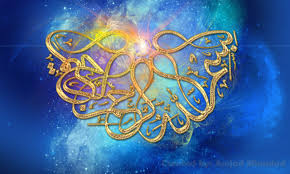 THE MIRACLE GIANT SATSUMA OF 29th  AUGUST 2015Vol 1The Exclusive Islamic Miracle Photographs of Dr Umar Elahi AzamSaturday 29th August 2015Manchester, UKIntroductionOne marking of the name of Muhammad   was clearly visible on the outside surface of this satsuma. The Name of Allah  was everywhere, on every segment, just like the Satsuma of MRF No 156, 157 in the Research section of: http://dr-umar-azam-islamicmiracles.weebly.com   I took  photographs of just two markings of Allah’s  Name from two segments as evidence but I could have found many more markings and photographed them too.  But that would just have meant duplicating the findings of the Miracle Photographs Research Files mentioned above.  I should think that every fruit of that particular species of Satsuma has the markings of the Name of Allah     without fail.  It certainly is a very sweet and delicious fruit and , what is more, it carries the Seal of the Creator 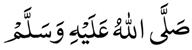 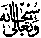 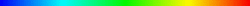 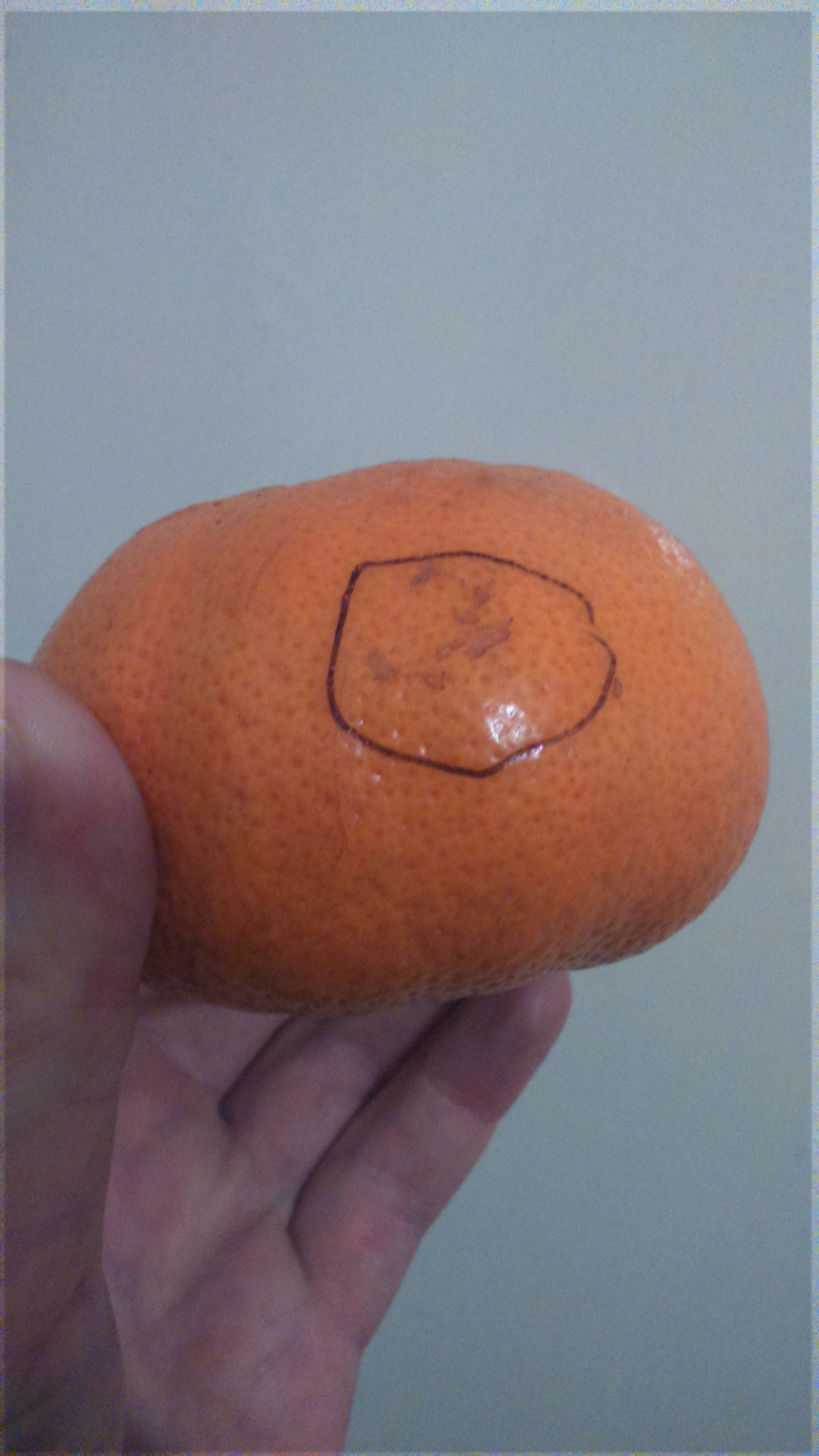 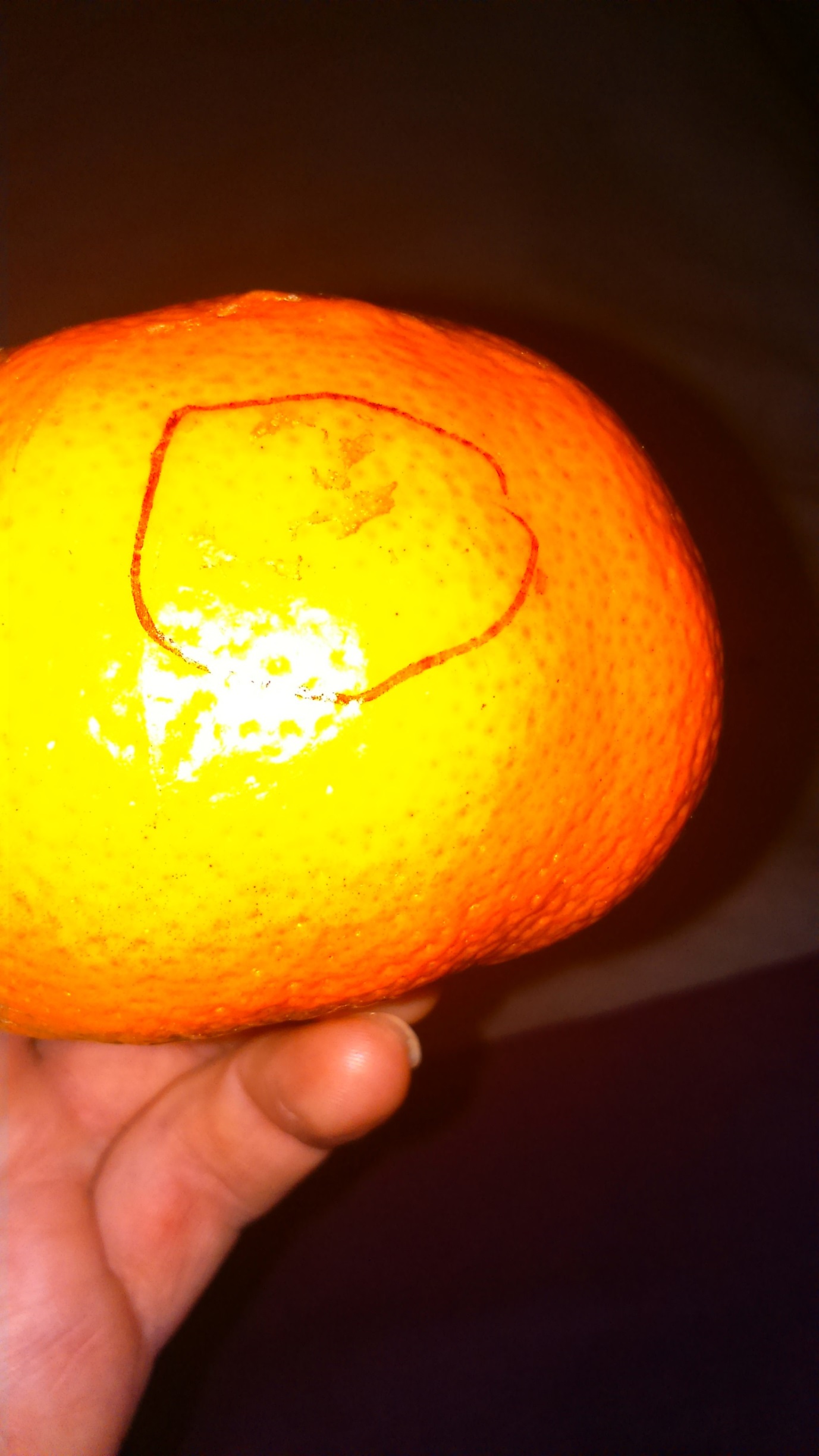 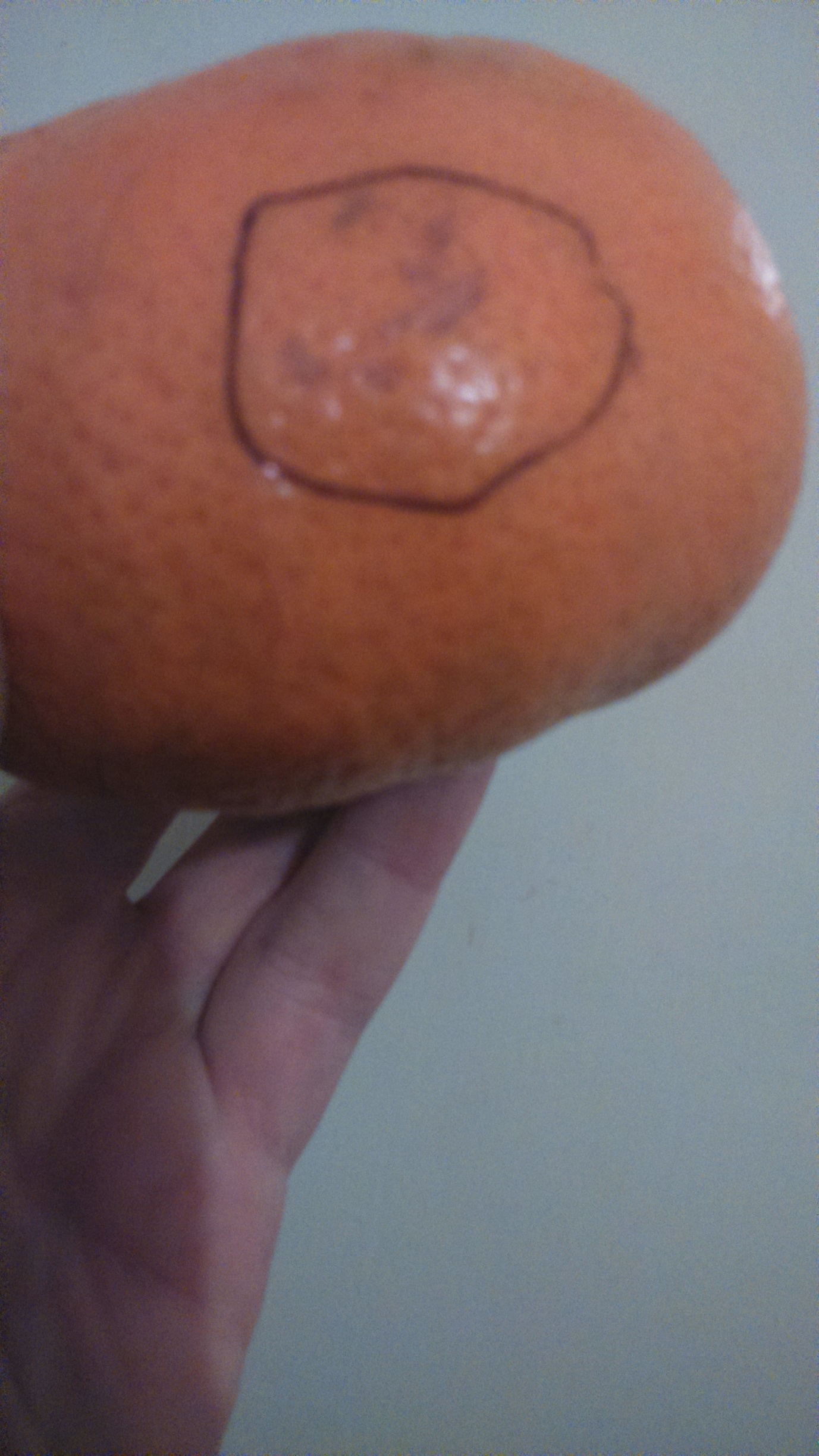 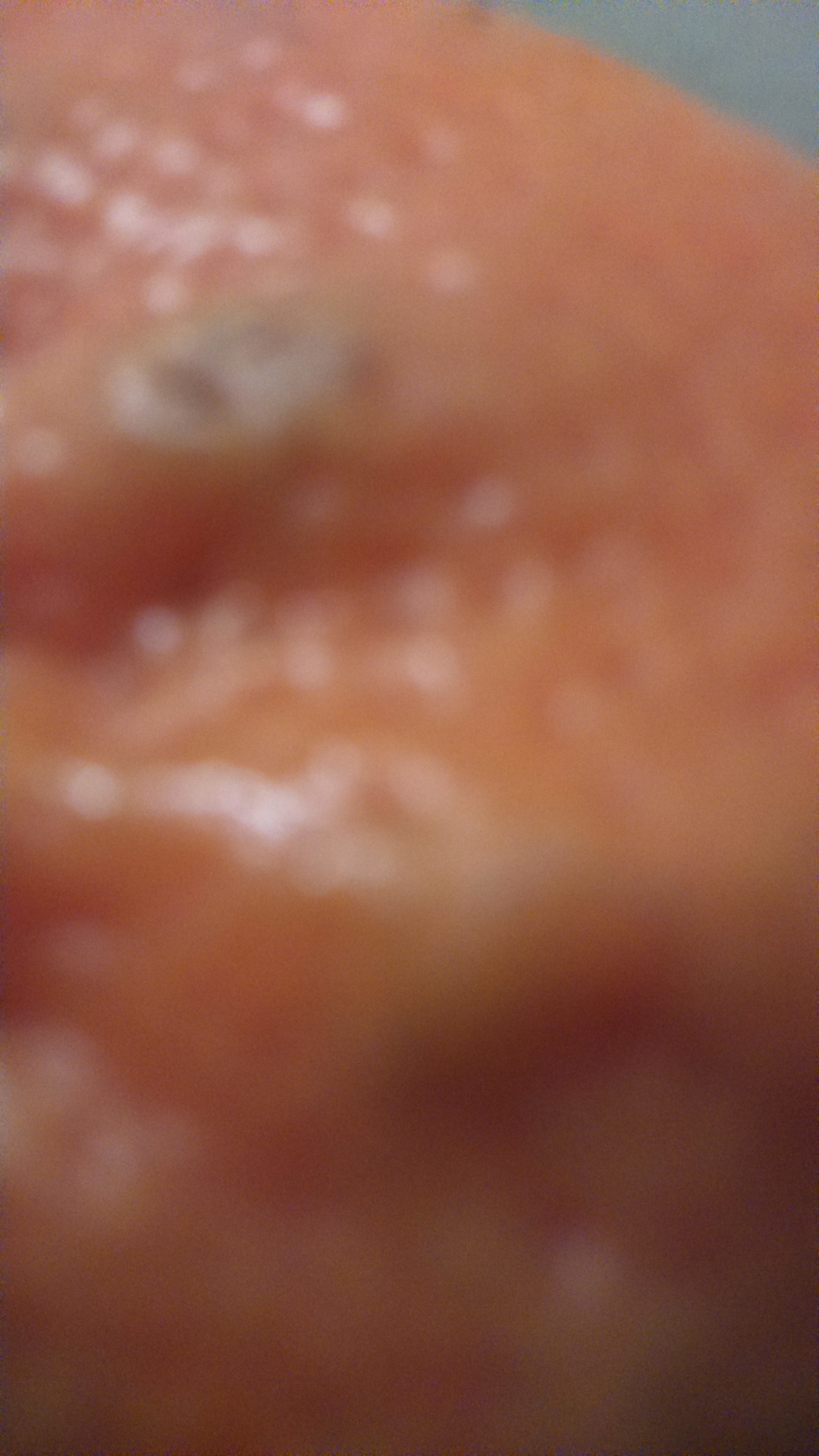 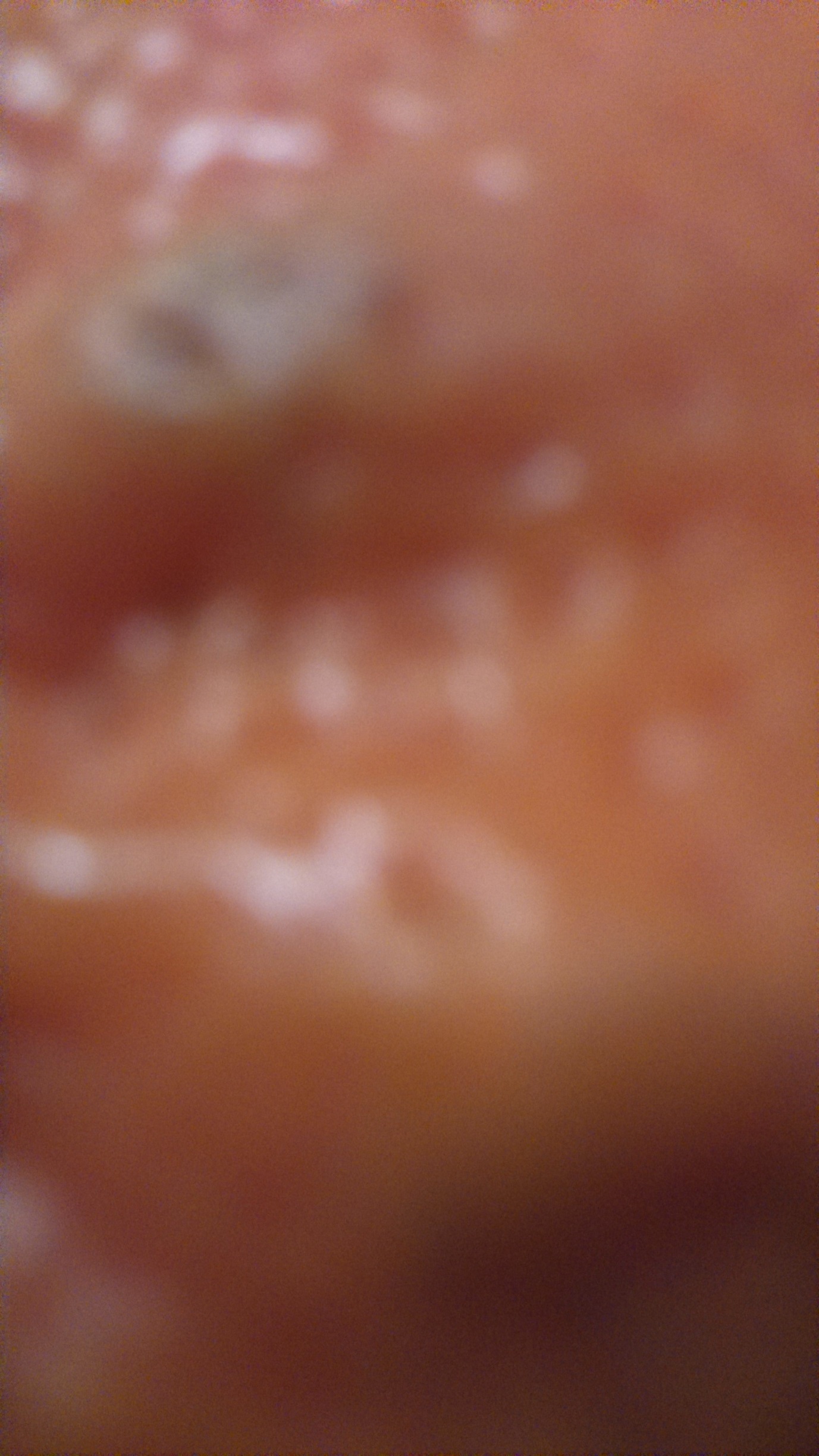 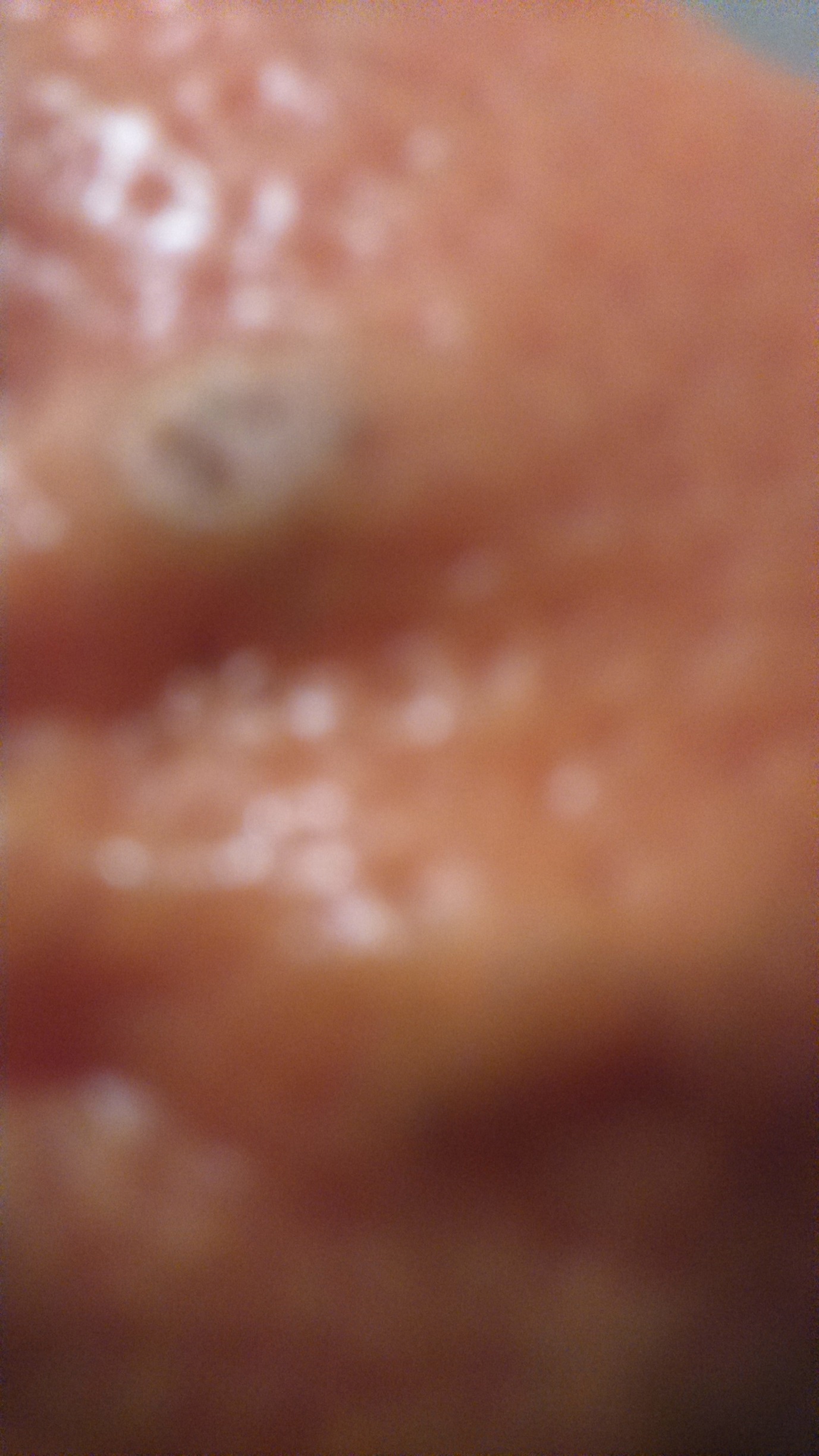 